Применение кабеля ВВГ: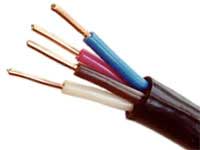 Кабель ВВГ силовой с медными жилами на номинальное напряжение 0,66 кВ и 1,0 кВ. предназначен для передачи и распределения электрической энергии в стационарных установках на номинальное переменное напряжение 1,0 кВ частотой 50 Гц. Кабель ВВГ применяется на электростанциях, в местных сетях, в промышленных, распределительных, осветительных устройствах, а также в качестве электропроводки в жилых и хозяйственных помещениях. Прокладка кабеля марки ВВГ осуществляется без предварительного подогрева, при температуре не ниже 15°С с неограниченной разницей уровней на трассе прокладки кабеля. Электрический кабель ВВГ прокладывают в земле, в кабельных каналах, в помещениях, под открытым небом - во всех случаях должна быть исключена возможность механического повреждения и больших растягивающих усилий.Расшифровка кабеля ВВГ: Винил Винил Гибкий, то есть медный силовой гибкий кабель с виниловой оболочкой и изоляцией.Описание кабеля ВВГ:Кабель ВВГ изготавливают 2-, 3-, 4-жильным, с заземляющей, с нулевой жилами или без них. Изолированные жилы многожильного кабеля имеют отличительную расцветку. Изоляция нулевых жил выполняется ГОЛУБОЙ или СВЕТЛО-СИНЕЙ, изоляция жил заземления выполняется двухцветной - ЗЕЛЕНО-ЖЕЛТОЙ.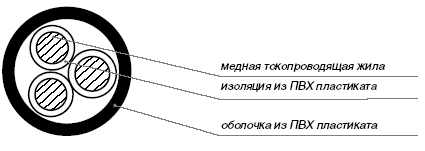 ТПЖ - однопроволочная медная жила круглого профиля, I класса по ГОСТ 22483-77.Изоляция жил - ПВХ пластикат изоляционный.Сердечник кабеля ВВГ - концентрическая скрутка изолированных жил разной расцветки.Оболочка - ПВХ пластикат шланговый. Оболочка кабеля устойчива к солнечному излучению и не распространяет горение. Технические характеристики кабеля ВВГ: Кабель ВВГ предназначен для эксплуатации в стационарном состоянии при температуре окружающей среды от - 50° С до + 50° С, относительной влажности воздуха до 98% ( при температуре + 35° С). 
Длительно допустимая температура нагрева жил - не более + 70° С. Максимальная допустимая температура нагрева жил при коротком замыкании (до 4 сек) - не более 160° С. 
Радиус изгиба кабеля - 7,5 Dн, где Dн - наружный диаметр кабеля ВВГ. 
Испытательное напряжение - 3 500 В.
Вес кабеля ВВГ кг/км указан в таблице.
Электрическое сопротивление изоляции силового кабеля ВВГ, пересчитанное на 1км длины при температуре 20°С для жил сечением:1,0 - 1,5 мм2 не менее 12 МОм;2,5 - 4,0 мм2 не менее 10 МОм;6 мм2 не менее 9 МОм;10 - 240 мм2 не менее 7 МОм. Технические параметры кабеля ВВГ: Так же выделяют несколько подвидов кабеля ВВГ:кабель ВВГнг (не поддерживающий горение)кабель ВВГнг LS (с низким дымо- и газовыделением)кабель ВВГнг FRLS (огнестойкий)Количество жил,
сечение кабеля
ВВГ, мм 2Диаметр проволоки в ТПЖ, ммЭлектри-
ческое сопротив-
ление ТПЖ при 20°С, не более, Ом / кмТолщина изоляции, ммТолщина оболочки, ммНаруж-
ный диаметр кабеля, ммРасчет-
ная масса кабеля ВВГ, кг / кмКабель ввг 3х1 51,4812,10,81,59,70140,0Кабель ввг 3х2 51,887,410,81,510,50182,0Кабель ввг 3х42,387,411,01,512,50268,0Кабель ввг 3х62,883,081,01,513,50344,0Кабель ввг 3х103,671,831,01,515,30491,0Кабель ввг 3х1 5 + 1 11,48 / 1,3712,100,8 / 0,81,5 / 1,510,80120,0Кабель ввг 3х2 5 + 1х1.51,88 / 1,487,410,8 / 0,81,5 / 1,511,10210,0Кабель ввг 3х4 + 1 2.52,38 / 1,884,611,0 / 0,81,5 / 1,513,20306,3Кабель ввг 3х6 + 1 42,88 / 2,383,081,0 / 1,01,5 / 1,514,80404,0Кабель ввг 3х10 + 1х63,67 / 2,881,831,0 / 1,01,5 / 1,516,20567,0Кабель ввг 4х1.51,4812,10,81,510,50168,2Кабель ввг 4х 2.51,887,410,81,511,40222,0Кабель ввг 4 42,384,611,01,513,60328,0Кабель ввг 4х62,883,081,01,514,80426,0Кабель ввг 4х103,671,831,01,516,80613,0